السيره الذاتيه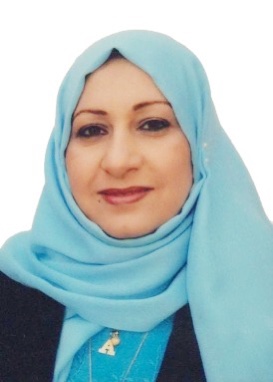 الاســــــــــــم   :   أمينه عبد الرحمن فياض الصالح       تاريخ الميـلاد  : 1971	الحالة الزوجية : عزباءعـــــدد الأولاد  :  لايوجد   الديـــــــــــانة   :  مسلمة التـخـصــص    :  الكيمياء العضوية       الوظيفــــــه     :  أستاذة جامعية  الدرجة العلمية :  أستاذ مساعد دكتور    عنوان العمل   :   العراق/جامعة بغداد/ كلية التربية للعلوم الصرفة – ابن الهيثم / قسم الكيمياء          هاتف العمل   :   /الهاتف النقال  :    07713311735   البريد إلالكتروني :   ameena.ar.f@ihcoedu.uobaghdad.edu.iqأولاً : المؤهلات العلمية .ثانياً : التدرج الوظيفي .ثالثاً : التدريس الجامعي .رابعاً : المقررات الدراسية التى قمت بتدريسها.خامساً: ( الاطاريح ، الرسائل ) التي أشرف عليها:سادساً: المؤتمرات والندوات العلمية التي شارك فيها.سابعا : الأنشطة العلمية الاخرى . ثامنا: المشروعات البحثية فى مجال التخصص لخدمة البيئة والمجتمع أو تطوير التعليم .تاسعا: عضوية الهيئات العلمية المحلية والدولية .   1-عضوة في جمعية ACS الدولية الامريكية   2-عضوة في جمعية الكيميائيين العراقية3-عضوة في جمعية النهرين الدولية للعلماءالعراقيينعاشراً: كتب الشكر ، الجوائز  و شهادات التقدير.حادى عشر :الكتب المؤلفة أو المترجمة.ثاني عشر :اللغــات .    1- اللغة العربية2- اللغة الانكليزية        الدرجة العلمية الجامعة الكــليــــة التاريخبكالوريوسبغداد     كلية التربية للعلوم الصرفة- ابن الهيثم1994الماجستيربغداد     كلية التربية للعلوم الصرفة- ابن الهيثم2000الدكتوراهبغدادكلية التربية للعلوم الصرفة- ابن الهيثم2008أخرىتالوظيفةالجهةالفترة من - الى1تدريسيةكلية التربية للعلوم الصرفة –ابن الهيثم \جامعة بغدادمنذ1994ولحدالان23456تالجهة  (المعهد / الكلية)الجامعةالفترة  من - الى1كلية التربية للعلوم الصرفة –ابن الهيثم               جامعة بغداد    منذ1994ولحد الان2345678تالقســـمالمـــــادةالسنـــــة1الكيمياءتدريس مادة الكيمياء الفيزيائية العملي المرحلة الثانية1994-19962الكيمياءتدريس مادة الكيمياء الحياتية العملي المرحلةالرابعة1996-19973الكيمياءتدريس مادةالتشخيص العضوي العملي المرحلةالرابعة2000-20024الكيمياءتدريس مادة التشخيص العضوي العملي والنظريلطلبة المرحلة الرابعة/\صباحي -ومسائي 2008-20145الكيمياءتدريس مادة الكيمياءالعضوية العملي والنظريالمرحلة الاولى /صباحي ومسائيمن 2014-20196الكيمياءتدريس مادة التشخيص العضوي النظري المرحلةالرابعةمن 2019ولحد الان7الكيمياءتدريس مادة الكيمياءالعضوية العملي المرحلةالثالثةمن 2019ولحد الان8الكيمياءتدريس مادة postgraduate spectroscopy  لطلبة الماجستير الكورس الثاني \قسم الكيمياءمن 2019-20209الكيمياءتدريس مادة الوسطيات Intermediates لطلبة الماجستير الكورس الثاني / قسم الكيمياء2020-202110الكيمياءتدريس مادة مشتقات الحوامض الكاروكسيلية والكاربينات لطلبة الماجستير /الكورس الثاني /قسم الكيمياء2021-2022تاسم الأطروحة  أو  الرسالةالقســـمالسنــة1تحضيرقواعد شيف جديدةمحورةمن البايروميليتك ثنائي الانهدريد     الكيمياء    2014     2تحضير,وتشخيص طيفي لمركبات حلقيةغيرمتجانسة جديدة تحتوي على حلقات خماسيةالى سباعيةمع تقدير فعاليتهاالبايولوجية.     الكيمياء           2019  34567تالعنوان السنــة مكان أنعقادهانوع المشاركة 
( بحث / بوستر حضور)1Effect of poly Alcohol on the Redox initiated polymerization of acrylonitrile under atmospheric conditions.2001مؤتمركليةالتربية \ابن الهيثم الدولي الاول للكيمياءالحضور بالمؤتمر والمشاركة بألقاء بحث2Biological study of polyelectrolyte polymer for homo and copolymer for acrylonitrile and maleic anhydride polymers.2002 في مؤتمر نقابة الكيميائيين العراقيين الاول في فندق الشيراتون \بغداد  المشاركة 3Synthesis of new heterocyclic compounds derived from D-Galactose2012المؤتمر العلمي السابع لكلية التربية \جامعة تكريتحضور والقاء بحث4Synthesis,characterization and study of antibacterial activity of new Schiff base ligand and its complexes with Co(II),Ni(II),Cu(II),Cd (II)andHg(II) metals ions.2015المؤتمرالوطني الثاني للكيمياء في كلية العلوم للبنات \جامعة بغداد  حضور مؤتمروالقاءبحث52017مؤتمرابن الهيثم الدولي الاول للعلوم الصرفة والتطبيقية حضور مؤتمر فقط62020مؤتمر ابن الهيثم الدولي الثاني للعلوم الصرفة والتطبيقية \ الكترونياحضور مؤتمر فقط7داخل الكليةخارج الكليةحضورالعديدمن السيمنارات والمحاضرات العلمية والمؤتمرات والدورات التدريبية الحضورية منها داخل اروقة وقاعات الاجتماعات بالكلية نفسها او حضور النوع الاخرمنها الكترونيامع انتشار جائحة كورونا Covid-19 من خلال منصات الكوكل ميتنك والتعليم الالكتروني والتواصلي المتعددة المتنوعة. 1-مشاركةفي دورة التأهيل التربوي واللغة العربيةفي مركزالتطوير والتعليم المستمر\جامعة بغداد(2001)2-مشاركةفي دورة كفاءة الحاسبةالالكترونية في مركز الحاسبة الالكترونية\جامعة بغداد(2002)3-مشاركةفي دورة تطوير مهارات استخدام الحاسبة الالكترونية في مركز الحاسبة الالكترونية في مركز الحاسبة الالكترونية\جامعة بغداد(2010)4-منذ عام 2000تم تكليفي كمشرف في مختبرات االتشخيص العضوي/لمرحلة الرابعة ثم مختبرالكيمياء لعضوية/المرحلة الاولى ثم مختبرالكيمياء العضوية/المرحلةالثالثة4-مشاركتي في دورة ال TOTدورة اعداد المدربين الدولية الكترونيا.واجتيازهابنجاح /جامعةبغداد (2022)تأسم البحثمحل النشرالسنة1234تكتاب الشكر او الجائزة أو الشهادةالجهة المانحة السنة12345تأسم الكتابسنة النشر123456